Staff Senate Minutes Thursday, February 12, 2015Call to Order:Meeting was called to order at 3:00 p.m. by Chair Mary SchillerChair Mary Schiller announced that today’s meeting will be recorded by Creative Services for the Staff Senate orientation video.  Senator Justin Janak asked all attendees to sign an East Carolina University Photography/Videography release form (see page 11).  There was a concern raised about the recording of the entire meeting, to include the Aycock agenda item.  Chair Mary Schiller stated that we would ask Bryan Edge (Creative Services) top stop recording when the agenda item is presented.Roll Call: Senator Penney Doughtie, Secretary, called the roll and a quorum was present (see attached attendance sheet).Approval of Minutes: Senator Lynn Caverly motioned to approve the minutes of January 8, 2015 as amended, seconded by Senator Loretta McDaniel MOTION APPROVED.
Executive Council Comments:Chair Mary Schiller:   Chair Mary Schiller is in the process of scheduling the Staff Senate luncheon with the Chancellor and his cabinet.  The tentative date is April 28th in Mendenhall Student Center.  Chair Mary Schiller announced that she, Chair-Elect Lisa Ormond, Ex-Officio Mandee Lancaster, Senator LuAnn Sullivan, Senator Kim Higdon and Ex-Officio Garrett Killian will be attending the UNC Staff Assembly on February 23rd and 24th. Chair-Elect Lisa Ormond Comments:Chair-Elect Lisa Ormond has scheduled Division meetings with the Vice Chancellors and calendar invitations have been sent to the Senators.  She asked that each Senator please try to attend the meetings and come with questions and discussion points.Treasurer Senator Arlene Bowling Comments:As of 12-18-2014, fund balances are:  State account Balance: 						$  1,913.22  Chancellor’s Discretionary Fund Balance:				$  2,231.15Gail Jordan Scholarship Fund Balance:				$26,056.41 Children of SPA Employees Scholarship expendable Fund Balance:	$  1,737.19Promote staff senate nomination by sharing flyers.Secretary Penney Doughtie Comments:No comment.Old BusinessChair Mary Schiller requested videographer Bryan Edge please stop recording.  She then introduced the “Staff Senate Resolution 14-15, Resolution on Renaming Aycock Residence Hall.” Then a question arose as to whether or not the Staff Senate should take a stand.  The Chancellor’s ad hoc Naming Committee requested the Staff Senate officially record their position.  Chair Mary Schiller asked if there was interest from the Senate to officially record our position on this historical event.Senator Kim Higdon motioned that we (Staff Senate) take action and officially record a positon on the Renaming of Aycock Residence Hall, 2nd by Senator Justin Janak.  Chair Mary Schiller opened the floor to discussion.Senator Tamara McKeel said the issue is causing stress and that it was not in the best interest of the Staff Senate. The ECU BOT postponed their December vote.  Staff Senate did not get to name a building and Staff Senate should not be renaming buildings.  If BOT cannot make a decision, then why should this be put on the Staff Senate?  The issue is causing division just by voting.  A statement made by the Staff Senate will not change the issue; the University has wasted time during the last several months addressing this sensitive issue.  Senator Jeff Netznik said the policy stated by the current issues with the naming/un-naming was something that was done in the past; Staff Senate involvement would set a new precedence.  The Staff Senate (current or past) has never been asked to take a position on such issues.  Neither the Faculty Senate nor the UNC Board of Governors has ever dealt with the naming/renaming of ECU buildings. Chair Mary Schiller said ECU Faculty Senate passed a resolution in favor of supporting the Chancellor’s recommendation of renaming Aycock Residence Hall and the Student Government Association also had a resolution on the issue. Senator Justin Janak said ECU SGA (Student Government Association) did make a resolution and the Staff Senate should not shy away and we are here to represent our constituents.  I want to make it clear that we should voice our opinion and those we represent.Senator Loretta McDaniel said that her constituents raised the question that if the renaming of Aycock Residence Hall happens, are we going to rename other buildings on campus too?   Chair Mary Schiller stopped Senator Loretta McDaniel and apologized, stating the current motion is about choosing to take action on the resolution. Senator Robert Ables said the ultimate decision lies with the ECU Board of Trustees; they are not asking the Staff Senate to decide.  Senators are free to abstain from voting on any resolution.  Chair Mary Schiller said Roberts Rules of Order states that members of an elected public body cannot abstain from a vote.   If a vote is presented before a public body, then a vote has to be cast by each member in attendance.Senator Julie Fowler stated, “I understand that we should take a stand, we may already be divided. Would Staff Senate be able to make a stand if the vote is tied?”Senator Renee Safford-White stated, if the motion is out, then the Senators will complete the vote.Senator Lynn Caverly stated that she appreciates the opportunity to share her opinion to speak on behalf of the Staff Senate.With no further discussion, Chair Mary Schiller proceeded with the vote on the motion that we (Staff Senate) take action in officially recording a position on the Renaming of Aycock Residence Hall.  Count: 24 yes and 8 no MOTION APPROVEDChair Mary Schiller explained she had received requests for a secret ballot and in looking into the feasibility of such, was informed as per North Carolina Guide to Open Government and Public Records, that public bodies may not have a secret vote.  Staff Senate can have a verbal ballot as normal procedure with the red and green cards or written ballot by which every Senator’s vote would be recorded by name and vote in the approved and public minutes. Point of Order by Senator Robert Ables; he read Roberts Rule of Order (RONR), section 8 regarding that a member can abstain from voting.  Chair Mary Schiller and Chair-Elect Lisa Ormond both referred to their copies of RONR, being unsuccessful in finding the same information, Chair Mary Schiller said Senator Robert Ables accessed the most current information via the web, and as such, the Point of Order was well received.  Chair Mary Schiller thanked Senator Robert Ables and stated that the Senate members are not required to vote.  Chair Mary Schiller called for a motion on how senators would like to cast votes.Senator Lisa Lalla motioned to vote with verbal vote using the red and green voting cards, 2nd by Senator Teresa Tripp.  Chair Mary Schiller opened the floor for debate; having none, she proceeded with the vote on the motion to vote with a verbal vote using red and green voting cards. Count: 30 yes and 0 no MOTION APPROVEDStaff Senate Resolution #14-15 (page 12), Resolution to Rename Aycock Residence Hall was included in the agenda, correction recorded to change Universities to University in 4th paragraph.  Chair Mary Schiller called for a motion to accept or not accept the resolution as presented.  Senator Lynn Caverly motioned to accept the renaming of Aycock Residence Hall, Senator Kim Higdon seconded. Chair Mary Schiller opened the floor for debate.  Chair Mary Schiller stated as a member of the Chancellor’s Ad hoc Aycock Renaming Committee, she has struggled to remain unbiased in answering questions; therefore, in attempts to ensure each Senator is provided unbiased information in order to cast the most informed vote possible, she invited Dr. Gerald Prokopowicz to answer questions related to Governor Charles B. Aycock.  She introduced Dr. Gerald Prokopowicz, an ECU Professor of Public History.  She explained that Public History includes all history outside the classroom to include the history of buildings and monuments.  She continued by stating Dr. Prokopowicz submitted an official document to the Chancellor which outlined several different options regarding the future of the Aycock name as well as research on the various issues surrounding keeping or removing the name.  His document can be viewed on the www.ecu.edu/aycock website.Chair Mary Schiller requested all questions be directed to Dr. Prokopowicz, beginning with Senator Loretta McDaniel’s question, since she was asked to hold her comment earlier.  Senator McDaniel said she was asked by other staff  members if renaming this building would lead to other buildings being renamed and will those people be investigated because they donated money or because of their contributions to the University.  Dr. Prokopowicz introduced himself and said the answer is yes, the University has engaged in researching other namesakes.  Dr. John Tucker, ECU University Historian, also spoke and stated “to address this question on these other figures and the building’s namesake; if former Governor Charles B. Aycock gives you problems, then I can assure you that half a dozen other buildings will cause similar concerns.  Early 20th century figures were cut from the same cloth.”Senator Lynn Caverly asked, what are we to do if the people cut out of that cloth have a direct relation to the University?  Dr. Tucker said that some of the 40 name sakes have a direct relation.  Historically at the time they were alive, no one objected.  Senator Lynn Caverly said “the members of the ECU family should receive pardon; Governor Charles B. Aycock should not, because he is not associated with the East Carolina University family.”  Dr. John Tucker referenced many American historic leaders and monuments; he stated that tearing apart the person’s reputation or tearing down a monument will not change history; therefore, the University should maintain the Aycock name and embrace its history through academia. Chair Mary Schiller rose and thanked Dr. John Tucker for his opinion and reminded the Staff Senate that Dr. Gerald Prokopowicz was invited to answer questions unbiasedly.   Chair Schiller respectfully requested that Dr. Tucker respect the invitation that was extended to Dr. Prokopowicz.Chair Mary Schiller asked if there were more questions for Dr. Prokopowicz, having none, she proceeded with the vote on motion to support the Staff Senate Resolution #14-15, Resolution to Rename Aycock Residence Hall.  Count:  17 yes and 10 no MOTION APPROVEDNew BusinessBy-Laws Committee Chair-Elect Lisa Lalla presented the Resolution Article V Section 5.1 (page 13) to update the bylaws to delete the section regarding the New Employee Orientation and the Staff Senate attendance.  Chair Mary Schiller stated since this Resolution is coming from a committee, there is no need for a motion and stated the floor was open for discussion.  Senator LuAnn Sullivan asked to revise the wording of the resolution to remove “Research is not sure why”, add “but is assumed it is due to the time commitment.”  Chair Mary Schiller asked for a new motion due to the change, Senator Suzanne McDonald motioned to update the bylaws as stated, seconded by Senator Travis Bulluck.  Chair Mary Schiller opened the floor for debate.  Having none, Chair Mary Schiller proceeded with the vote.  MOTION APPROVED By-Laws Committee member, Senator Travis Bulluck presented the Resolution that states that an alternate can serve as a committee chair and another section states an alternate cannot serve, so the word “not” be removed   IV.4.1.B.b (page 14).  Chair Mary Schiller explained with this Resolution coming from a committee, there is no need for a motion or second and opened the floor for debate.  Senator Kim Higdon asked to have a space inserted between paragraphs 5 and 6.  Chair Schiller requested a new motion to accept the requested changes.  Senator Kim Higdon motioned to approve with the resolution changes, seconded by Senator Justin Janak.  Chair March Schiller opened the floor for discussion, having none, she proceeded with the vote.  MOTION APPROVEDChair Mary Schiller stated that UNC Board of Governors request President Tom Ross’ resignation, effective in June 2016 or when his predecessor is appointed.  The UNC Staff Assembly asked the Chairs to share this with every Staff Senate.   Chair Schiller asked if the Senate was interested in creating a resolution to support President Tom Ross for his four years of employment and extend appreciation for his service.  This would be an action or no action; Chair Mary Schiller asked for a motion.  Senator LuAnn Sullivan motioned to take action on a resolution to support Dr. Ross, second by Senator Lisa Lalla.  Chair Mary Schiller opened the floor for debate.Senator Robert Ables asked why the Staff Senate would need to take such action.  Chair Mary Schiller said this is a way to advocate for President Tom Ross; the Staff Senate could create a resolution in the support of his service to the seventeen public North Carolina Universities.  Senator Julie Fowler asked if this is needed today.  Chair Mary Schiller said this is an action or no action; the resolution would be presented at the March Staff Senate meeting.  Senator Loretta McDaniel asked if there are any informational documents available about President Ross and his service.  Chair Mary Schiller said that no one knows exactly what initiated his resignation.  Chair Mary Schiller stated the UNC Board of Governors went into closed session and when they came out, they requested that Dr. Ross step down.  The only explanation given was that the vision and mission has changed and they would like to pursue another candidate to move to the path that they would like to go.  Ex-Officio Garrett Killian said there is a media video on YouTube.com that is very informative.  Ex-Officio Garrett Killian and member of the UNC Staff Assembly said that we (UNC Staff Assembly) are requesting a resolution for the appreciation of his service.  Dr. Ross has been a very strong advocate for the University staff and supportive of the Staff Senate.  Senator Tamara McKeel asked if this could be a proclamation rather that a resolution, as it would be best stated as a proclamation.  Senator Tamara McKeel suggested tabling the resolution and creating a proclamation. Senator Lisa Lalla said today is just to decide if the Staff Senate wants to look into further action.  Chair Mary Schiller asked for a vote taking action on support of President Tom Ross.  Having no further debate, Chair Schiller moved to the vote.  MOTION APPROVEDSenator Kim Higdon handed out copies of the East Carolina University “Interim” Policy of Lactation Support.  Senator Kim Higdon shared the history of the North Carolina Office of State Personnel for nursing mothers Section 7 of the Fair Labor Standards Act of 1938.   Senator Kim Higdon serves as the University Space Analyst and said it is the intent of the University to be a family friendly workplace by providing lactation support to working mothers.   Senator Kim Higdon requested numbers of staff (not names) that are nursing mothers.  She is concerned if a mother needs a private room for nursing, she may be afraid to ask because of potential problems with a supervisor.  As many as ninety people (students and staff) could possibly have a need.  There are currently five lactation rooms available at ECU; four on West Campus and one on East Campus.  There is a temporary location in Joyner Library.  First time mothers do not want to talk about it.  People requesting the service are encouraged to go through Human Resources so that numbers can be recorded; names will not be recorded.  The University is trying to provide this service for those in need, on a case by case basis.  The University is committed to giving nursing mothers everything they need during the transition back to work following the birth of a child. Senator Julie Fowler said that the Rivers building has a permanent Lactation Room available for staff, faculty, students and visitors as needed.  Senator Travis Bulluck asked how the rooms are monitored.  Senator Kim Higdon said a key is available and information is on the ECU website.   Senator John Waters said he had to enter the rooms as a staff member in Facilities Services and that his co-workers have no clue as to the purpose of the lactation rooms.  Senator Kim Higdon said that the information was sent out on Announce.Chair Mary Schiller moved on to discussing the Staff Senate office space in the Old Cafeteria building.  The Chancellor was generous in giving the Staff Senate office space, with the intention that the Chair would use the space.  Senator Kim Higdon added the Chancellor thought an office would promote the Staff Senate.  Chair Mary Schiller has not had the need to work in the office.  Senator Kim Higdon asked if the Staff Senate could give up the office in exchange for a locked storage room.  Senator Kim Higdon assured Chair Mary Schiller that the Staff Senate would be given priority, if there was a future need for office space.Ex-Officio Garrett Killian said that the Staff Senate has maintained the office for several years; however no Chair has ever used it.  The Executive Council and Senators often get tied up in their own job, and often don’t have time to relocate to another office to work.  The new space would be a storage closet for storing Staff Senate tee shirts, paperwork and other Senate related items.  No comments or discussion.  The Executive Council will work with Senator Kim Higdon on the relocation.Committee ReportsMembership Committee ~ Senator Robert AblesSenator Robert Ables reported the Membership Committee reviewed the election procedures and found no explanation in the Staff Senate by-laws regarding employees eligibility to vote.  The committee needs guidelines to define eligible voters.  He asked, “Does it include probation employees, temporary employees (part-time or full-time)?”  The Membership Committee recommends that all SPA, CSS, and non-faculty EPA employees be eligible to vote in the 2015/2016 Staff Senate election, regardless of probationary status or part-time/full-time status.  Chair Mary Schiller stated since this Resolution is coming from a committee, there is no need for a motion and opened the floor for discussion.  Senator Penney Doughtie asked about permanent status.  Chair Mary Schiller stated that permanent was left out because the term permanent does not define the probation status.  She asked that the resolution be carefully worded regarding the two year probation period language.  Senator Teresa Tripp asked if any of the eligible voters could be voted in as a Senator. Senator Robert Ables said the by-laws state that an employee is employed more than six months.  Senator Robert Ables said the employee could vote for their representatives on Staff Senate, but could not serve as a Senator.  Senator Lisa Lalla said that 12 months would eliminate temporary employees because temps can only work 12 months.  Senator Justin Janak asked, “If we said that temporary and part-time employees could not vote, how would they be identified in the voting process?”  Senator LuAnn Sullivan asked if voting was tracked.  Senator Robert Ables said Human Resources provided a list by division; employees only receive their designated division candidates.  Ex-Officio Garrett Killian said Qualtrics software is designed to allow one vote, final numbers are available when voting is closed.  This information is used in the event a senator resigns and alternated moves into vacant spot.  Senator Justin Janak asked “can the voters be identified?”  Ex-Officio Garrett Killian explained that an ecuBIC report list employees by division, a ballot is created by division nominees and is loaded into Qualtrics.  Senator Robert Ables said each URL link is unique to the each employee’s vote.  Ex-Officio Garrett Killian, stated, if the Staff Senate decides that temporary employees cannot vote, then the report will not include temporary employee; also, consider that voting is usually very low and requires little time.Senator Robert Ables motioned “In the absence of explicit direction from the Staff Senate by-laws, the Membership Committee recommends that all SPA, CSS, and non-faculty EPA employees be eligible to vote in the 2015/2016 Staff Senate election, regardless of probationary status or part-time/full-time status.” Chair Mary Schiller opened the floor for discussion, having none, she asked for a vote.  MOTION APPROVEDSenator Robert Ables motioned “Direct the By-laws Committee to draft explicit language in the Staff Senate by-laws setting forth that all SPA, CSS, and non-faculty EPA employees are eligible to nominate and vote for staff senators from their respective division, regardless of probationary status or part-time/full-time status.”  Chair Mary Schiller opened the floor for discussion.  Having none, Chair Schiller asked for a vote.  MOTION APPROVEDChair-Elect Lisa Ormond stated the nominations will open for two weeks, beginning Monday, February 16.Senator LuAnn Sullivan asked about the qualifications of a senator for the upcoming election.  Chair-Elect Lisa Ormond stated that ECU Human Resources states that “permanent” includes employees on probation; however, another department had a different definition.  During the 2015/2016 election, the Staff Senate is going to follow the current by laws.  Senator Lisa Lalla stated that we must go with what we have and update next year based on Human Resources input.  Chair-Elect Lisa Ormond said Staff Senate will make the final decision.  ECU Human Resources have amended some rules related to the probation period, like applying for other jobs or faculty/staff tuition wavier.By-Laws ~ Senator Lisa LallaSenator Lisa Lalla reported several resolutions have been submitted to the Executive Council for approval and the committee will continue to evaluate the Staff Senate by-laws for inconsistencies and make updates as needed.Communications and Marketing ~ Committee Chair Teresa TrippCommittee Chair Teresa Tripp reported that a Pirate Perk was approved for a 10 % discount at Jets Pizza.  She stated that the Staff Senate website and blog will announce the request for scholarship applications for the Children of SPA Employees Scholarship.  The Orientation Ad hoc committee requested pictures of Staff Senate activities to be used in the New Employee Orientation video. Diversity ~ Committee Chair Becky GilbirdCommittee Chair Becky Gilbird asked Senators to submit volunteer hours to her.  The Diversity Committee is donating two handmade wreaths to the BSOM Summer Biomedical Research Program fundraiser.  The wreaths will be included in the auction on March 17-19, 11 a.m. – 2 p.m., in the BSOM corridor.  The proceeds will help sponsor an undergraduate student perform research this summer.  Everyone is invited to participate.Two thank you letters were received from Pitt County Social Services for the people Staff Senate sponsored over the holidays; they were very appreciative of our efforts.Upcoming opportunities:2/19/2015, 6 p.m., Hendrix TheatreREEL Talk presents: Dear White People, a film by Justin Simien2/26/2015, 1 p.m. – 3 p.m., BSOM 2W50Green Zone Training2/27/2015, 1 p.m. – 4 p.m., BSOM 2W50Safe Zone Training3/4/2015, 8 a.m. – 4 p.m., Mendenhall Great Rooms 1 and 2International Women’s Day4/8/2015, 12 p.m. – 5 p.m., MendenhallDiversity Seminar: Faculty and Staff MentoringHuman Resources ~ Committee Chair LuAnn SullivanCommittee Chair LuAnn Sullivan reported that the committee met with Human Resources administrators Melissa Bard, Karen Summerlin, and Nonie Garcia along with the Staff Senate Human Resources Committee liaisons Gwen Green and Keisha Brown to discuss the Staff Forums scheduled for April 20, 2015.  Senators are asked to solicit HR related questions/concerns from SPA, CSS, and EPA Non-faculty constituents.  Names are not needed, only questions/concerns.  Committee Chair Sullivan stresses the importance of contact their division constituents because this is an opportunity to get issues addressed and questions answered.  Please submit questions/concerns to respective Senators or Cyndee Mueller by March 12, 2015.  The HR Committee will review the questions/concerns to schedule an appropriate HR representative to answer/discuss issues during the Forum in April.  Service project at Hope Lodge, March 26.Rewards and Recognition ~ Chair-Elect Lisa OrmondChair-Elect reported the week of April 13 – 17 is Staff Appreciation week.  The Fitness Walk is scheduled on Wednesday, April 15, 2015 at the Campus Recreation and Wellness Center.  The food voucher is different this year; West Campus will host a cookout Tuesday, April 14,2015 (rain date April 16th)  Another perk during Staff Appreciation Week includes unlimited $3 tickets to the East Carolina University baseball game versus UNC ~ Wilmington on Monday, April 13th and free softball tickets on Wednesday, April 15th .Scholarship ~ Senator Julie FowlerSenator Julie Fowler reported the scholarship application process for the Children of SPA Employees Scholarship is open until April 10th; details are available on the Staff Senate website www.ecu.edu/staffsenate.  The scholarship has been advertised via flyer, Facebook and the Staff Senate Blog.  The committee is currently creating the Gail Jordan Application and is scheduled to launch in the fall of 2015.  Potential fundraiser this spring with Bill Edwards’ band or Mellow Mushrooms restaurant.EPA Non-Teaching Faculty Committee (Ad-hoc) ~ Senator Suzanne McDonaldSenator Suzanne McDonald thanked the senators that were interviewed and videoed today.  The committee will be soliciting Staff Senate committee chairs requesting a detailed description of each committee, and asking some to be interviewed and videoed; also, community service projects that could be videoed would be very helpful.Leadership and Professional Development (Ad-hoc) ~ Senator Lynn CaverlySenator Lynn Caverly reported that she and Mandee Lancaster presented a Staff Senate leadership conference called “Making Networking Work for You” during January.AnnouncementsTuesday, March 10, 2015, 3 p.m., Staff Senate Meeting, ECHI AuditoriumBOT February 19th Committee meetingBOT February 20th group meeting and will be historicalStaff Appreciation Week April 13 to 17Fitness Walk April 15thBoard of Governors meeting April 9th and 10th at ECUChancellor’s Golf Tournament April 7th, Sponsored by UNC Staff Assembly, Ironwood Golf Club, Greenville, NCAdjournmentMotion to adjourn was made by Senator LuAnn Sullivan, seconded by Senator Justin Janak.   MOTION APPROVED. The meeting adjourned at 5:05 p.m.  Respectfully submitted,Senator Penney DoughtieStaff Senate Secretary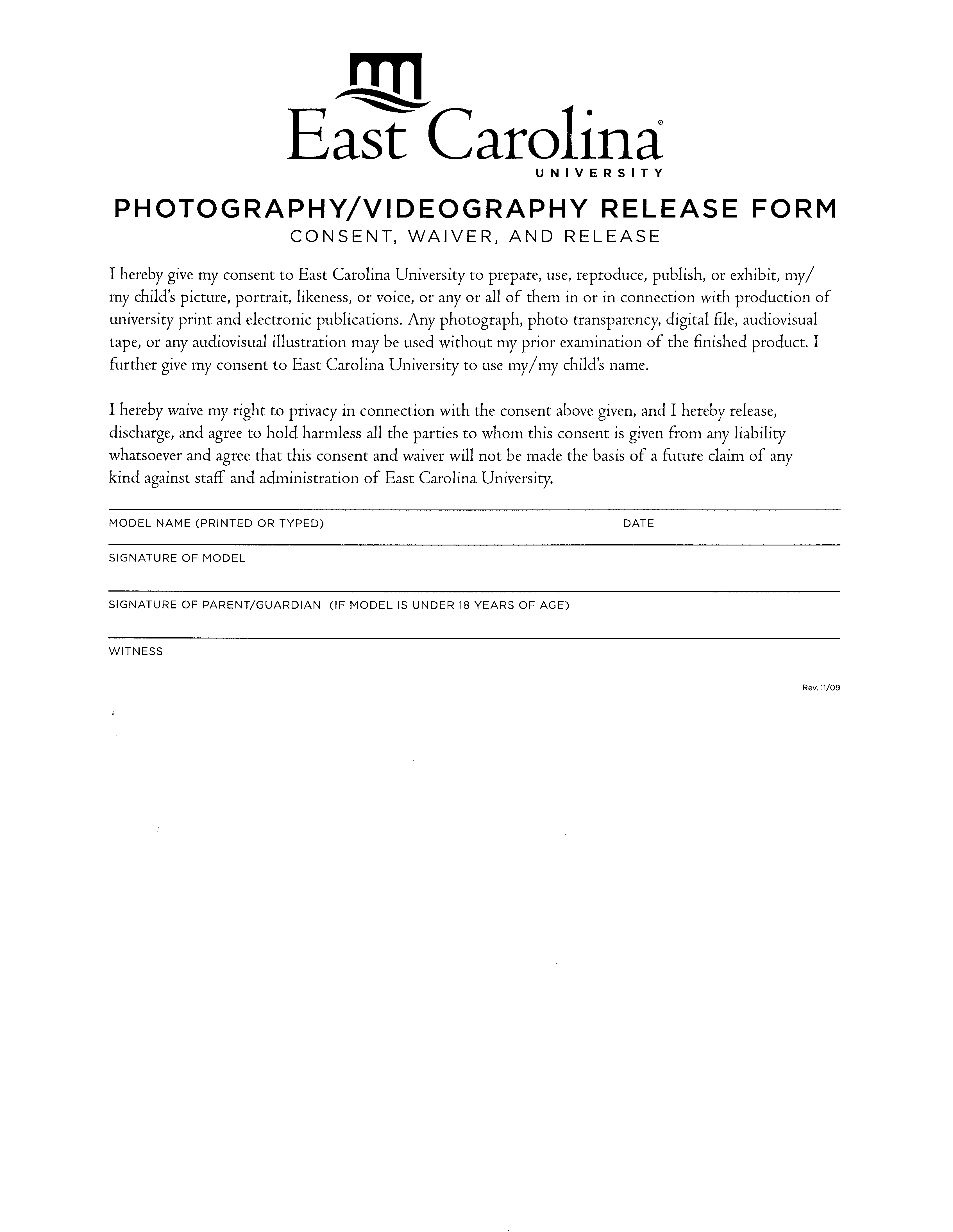 Staff Senate Resolution #14-15,  Resolution to Rename Aycock Residence Hall Whereas there has been a greater education and understanding of information regarding Governor Charles B. Aycock’s connections to white supremacy and his direct actions and contributions to the disenfranchisement of African American voters; and  Whereas the mission of the East Carolina University Staff Senate is to promote communication between SPA, EPA non-faculty, and CSS staff and the administration of East Carolina University as well as when appropriate, faculty and students; andWhereas the responsibilities of the Staff Senate are: 1). To serve as liaison between the staff and the Chancellor, Board of Trustees, Faculty Senate, Student Government Association and UNC Staff Assembly; 2). Review policies, rules, regulations and procedures and make recommendations regarding the interests/concerns that affect East Carolina University Staff; 3). Assist in the communication of issues and activities affecting staff members; 4). Promote participation in the East Carolina University community through its support of University activities and community service projects; and 5).  Encourage a sense of community among all University employees; and Whereas East Carolina University 2014-2019 strategic plan Beyond Tomorrow states that we will “keep our commitment to diversity and inclusiveness.  East Carolina University welcomes all people to be part of our living, working, and learning community.  We grow in strength as we diversify our students, staff and faculty”; and Whereas Section 6.1 of the East Carolina University Naming Policy states that all namings must be consistent with the University’s vision, mission and core values and section 6.3.4, which provides guidance on the issue of a honoree’s change in reputation and how that reputation affects the University;  THEREFORE, BE IT RESOLVED that the East Carolina University Staff Senate strongly supports the recommendation Chancellor Ballard and his ad hoc Naming Committee presented to the East Carolina University Board of Trustees in December, 2014, to rename Aycock Hall. And fully endorses the statement that “We believe the honoree’s reputation has changed substantially so that the continued use of that name dishonors the University’s standard and is contrary to the best interest of the University in that it prevents the University from fostering a diverse community where intellectual freedom, scholarly discipline, and the rigorous pursuit of knowledge thrive.”  Date Approved by the Staff Senate: _________________________________________________Chair, Staff Senate_______________________________________________________________Staff Senate Resolution 14/15 –Article V Section 5.1	Appended to By-Laws date Purpose/Background:  The New Staff Seminars are the same as New Employee Orientation.  We do not send representatives to the New Employee Orientation sessions. Not sure why this stopped, but would guess it is due to the time commitment, since New Employee Orientations are held so frequently.  The Staff Senate now has a flyer, with all our information, which is handed out by HR during the New Employee Orientations and a video is currently being completed to show during Orientation. Whereas the East Carolina University’s Staff Senate operates under the governing document titled “By-Laws of the East Carolina University Staff Senate” and dated 05.01.2014.Whereas Article V Staff Senate Resolutions of Support 5.1 Staff Senate Support of the New Staff Seminars states:“Section 5.1: Staff Senate support of the New Staff Seminars – Each Standing Committee shall assume responsibility for assigning members to lead the Staff Senate portion of the New Staff Seminars on both campuses. Human Resources Staff Development Specialist shall coordinate this effort with Executive Committee and the Committee Chairs. (Approved Res. #04/05-03-2) Whereas the Staff Senate wishes to change the By-Laws by amending the language contained in Article V Staff Senate Resolutions of Support 5.1 Staff Senate Support of the New Staff Seminars.“Section 5.1: Staff Senate Support of the New Staff Seminars – deleted via resolution 14-15 Article V Section 5.1”Now Therefore, be it Resolved that the East Carolina University Staff Senate hereby approves and amends Article V Staff Senate Resolutions of Support 5.1 Staff Senate Support of the New Staff Seminars of the By-Laws.Date Approved by the Staff Senate: ________________________________		Chair Staff SenateStaff Senate Resolution 14/15 – IV.4.1.B.b. 		Appended to By-Laws dated Purpose/Background:  To amend the bylaws so they are consistent with previous changes by allowing all senators to participate and serve as Committee Chairs as stated in Article I, Section 1.3.B.a.  Section 1.3.B.a states:Serve on committees of the Senate and may be elected to serve as a Chair or Chair-elect of a standing committee excluding the Executive Committee. If an Alternate Senator is elected to be Chair-elect, then the Chair of the committee will inform the Executive Committee who has the authority to extend the Alternate Senator’s term for one year to allow the additional year of service as Chair of the committee, following the year of service as Chair-elect.1.3.B states alternates can serve as a committee chair but Article IV, Section 4.1.B.b currently reflects that Alternate Senators may not serve as committee chairs.Whereas the East Carolina University’s Staff Senate operates under the governing document titled “By-Laws of the East Carolina University Staff Senate” and dated 5.1.14;Whereas Article I, Membership Requirements, Article IV, Section 4.1.B.b Standing Committees of the Senate, which states:  “4.1.B.b Alternate Senators may not be elected to serve as Committee Chairs.” 
Whereas the Staff Senate wishes to amend the By-Laws by removing language contained in Article IV, The Committee Structure, Section 4.1.B.b Standing Committees of the Senate, to read:  “4.1.B.b Alternate Senators may be elected to serve as Committee Chairs.” NOW THEREFORE, BE IT RESOLVED that the East Carolina University Staff Senate hereby approves and amends Article IV, Standing Committees of the Senate, Section 4.1.B.b read:  “Alternate Senators may be elected to serve as Committee Chairs”Approved:Date Approved by the Staff Senate: ______________________________Date Approved by the Chancellor:________________________________________________________________________________________________________STAFF SENATE MEETING ATTENDANCESTAFF SENATE MEETING ATTENDANCESTAFF SENATE MEETING ATTENDANCESTAFF SENATE MEETING ATTENDANCESTAFF SENATE MEETING ATTENDANCESTAFF SENATE MEETING ATTENDANCEThursday, February 12, 2015Thursday, February 12, 2015Thursday, February 12, 2015Thursday, February 12, 2015Thursday, February 12, 2015Thursday, February 12, 2015ALTERNATESALTERNATESAcademic AffairsAcademic AffairsPRESENTVOTINGTravisBulluck1vacancy0Admin and FinanceAdmin and FinanceJohnWaters1vacancy0AthleticsHaroldRobinson0excusedvacancy0ChancellorChancellorChancellorKimreyMiko1vacancy0Health SciencesHealth SciencesAngelaRobinson1vacancy0Research and Graduate StudiesResearch and Graduate StudiesResearch and Graduate StudiesDebbieHathaway1vacancy0Student AffairsStudent AffairsLynnCaverly1vacancy0University AdvancementUniversity AdvancementUniversity AdvancementKaren Whitehead0excusedvacancy0SENATORS BY DIVISIONSENATORS BY DIVISIONSENATORS BY DIVISIONAcademic AffairsAcademic AffairsBetsyBrown1JulieFowler1KimHigdon1CyndeeMueller0JeffreyNetznik0excusedLuAnnSullivan1Admin and FinanceAdmin and FinanceAdmin and FinanceRobertAbles1PatrickClark0excusedPenneyDoughtie1WoodyEdwards1MichaelHale1BrockJones0excusedDawnKing0excusedBeckyPreston1ClintonSmith0CatherineStephensonStephenson1AthleticsGregPierce0ChancellorsDerriStormer1Health SciencesHealth SciencesArleneBowling1KevinMills0excusedRachelCherrier0excusedBillEdwards0excusedBeckyGilbird1LisaGraepel1BobbieHarris1NedraHarris1LisaLalla1LorettaMcDaniel1TamaraMcKeel1LisaOrmond1KarenRoblin1MarySchiller1TeresaTripp1AnnWall1Research and Graduate StudiesResearch and Graduate StudiesResearch and Graduate StudiesSuhailGuzman1Student AffairsStudent AffairsJustinJanak1JenniferHarris0excusedSuzanneMcDonald1University AdvancementUniversity AdvancementUniversity AdvancementReneeSafford-WhiteSafford-White1TOTAL28QUORUM59.574468EX-OFFICIOPresentMelissa BardMelissa Bard0Toya JacobsToya Jacobs0Garrett KillianGarrett Killian0Mandee LancasterMandee Lancaster0Karen SummerlinKaren Summerlin0Amy WatersAmy Waters0***Ex-officio members are not allowed to vote and are not included in the quorum formula.***Ex-officio members are not allowed to vote and are not included in the quorum formula.***Ex-officio members are not allowed to vote and are not included in the quorum formula.***Ex-officio members are not allowed to vote and are not included in the quorum formula.***Ex-officio members are not allowed to vote and are not included in the quorum formula.***Ex-officio members are not allowed to vote and are not included in the quorum formula.***Ex-officio members are not allowed to vote and are not included in the quorum formula.